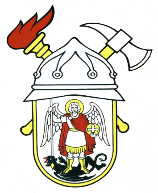 JAVNA VATROGASNA POSTROJBAGRADA ŠIBENIKAPut groblja 222000 ŠibenikKLASA: 030-01/21-04/08URBROJ: 2182/01-7-1-03-21-2Šibenik, 15. prosinca 2021.Z A K L J U Č A KNa 16. sjednici Vatrogasnog vijeća Javne vatrogasne postrojbe grada Šibenika, koja je održana dana 22. studenog 2021. godine, doneseni su slijedeći zaključci i odluke:Usvojen je zapisnik sa 15. sjednice Vatrogasnog vijeća od 08. studenog 2021. godine,Usvojen je 1. prijedlog 2. Izmjena i dopuna Financijskog plana JVP grada Šibenika za 2021. godinu s obrazloženjem,Usvojen je 2. prijedlog Financijskog plana JVP grada Šibenika za 2022. godinu i projekcije za 2023. i 2024. godinu.						JAVNA VATROGASNA POSTROJBA 							  GRADA ŠIBENIKA                                                                                                  VATROGASNO VIJEĆE                                                                                                         PREDSJEDNIK                                                                                                                    Tomislav Banovac